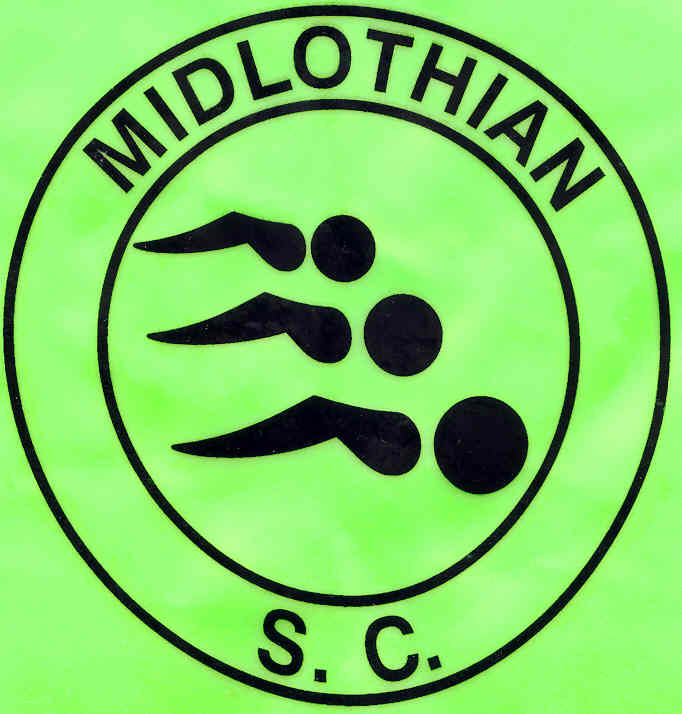 MIDLOTHIAN SWIMMING CLUBInvites entries to theMidlothian Spring MeetSaturday 14th and Sunday 15th April 2018AtThe Mercat Gait CentrePreston Road, PrestonpansEH32 9ENTel. No. 01875 815483Licence Number: L2/ED/029/APR18 Midlothian Swimming ClubMidlothian Spring MeetDate(s) : Saturday 14th & Sunday 15th April 2018Venue : Mercat Gait, Prestonpans, East LothianTime: Warm up sessions 1 and 3 - 09:00 Start 10:00Warm up sessions 2 and 4 - 13:30 Start 14:30Pool : 	6 lane 25 metre competition pool; full electronic timing with 6 lane displayscoreboard; anti-wave lane ropes; spacious spectator area; free car parking;cafeteriaAges : As at 15th April 2018.Age groups : 10-12, 13/14, 15 and overEntry fees : £5.50 per eventCoaches pass : £4 includes weekend programme and start sheets (per club)Coaches meals £6 each per dayAwards      All events are heat declared winnersMedals will be presented for each age group for 1st, 2nd and 3rd       Trophy for best club based on overall points 7,5,4,3,2,1 for top 6 in each eventOfficialsWe ask clubs assistance in providing timekeepers and qualified judgesDetails of the judges and timekeepers available should be emailed to gala convenor once the draft programme has been published. EntriesEntries are via Hytek Team Manager which can be requested from Susan Liddle atSusan.liddle@googlemail.comOther queries to the Gala Convenor, Matt Evans -  matt.evans@edinburgh.gov.ukClosing date for entries : Noon Thursday 15th March 2018Meet RulesSwimmers may only enter their own age group.No Swimmer under the age of 10yrs is permitted to swim in accordance with accreditationrequirements.All swimmers of Scottish Clubs must have or have a current SASA registration number.All swimmers of non-Scottish clubs must be registered with their governing body.Electronic timing will be in operation. In the event of electronic timing failure, the back-up 	manual timing will be used.Coaches and Team Managers must ensure that all swimmers can dive safely into deep/shallow water as per the current legislation. There will be NO diving at the shallow end of the pool.Swimmers must act on the instructions given by the meet officials and behave in a reasonable manner at all times.It is the responsibility of each club to ensure their swimmers are aware of the meet rules andguidelines.MiscellaneousThe main pool will be available for warm-up purposes prior to the start of each session. The time may be split to allow suitable water time and space to all age groups.Swimmers must report to the competition stewards in the designated marshalling area at least five heats in advance.Over the top starts may be used at the discretion of the promoter to facilitate the smooth running of the event.Spectator tickets and programmes will be available at the entrance to the spectators galleryupstairs in the Mercait Gait Centre.Award presentations will take place at the end of each session. The overall spring meet trophy will be presented as soon as possible after the completion of all four sessions.Result sheets will be posted on the spectator gallery glazed wall as early as possible after each event. Final results will be posted at www.swimscotland.co.ukPlease note that only swimmers named on the start sheets should report to marshalling.The event organisers reserve right to alter the programme including warm-up and start times to ensure the smooth running of the meet. The venue management permits no photography of any kind. This includes mobile telephones with camera capability. Anyone found taking images would be asked to leave the premisesAll mobile telephones should be switched off within the centre.The meet is licensed and level 2 accreditation will be applied for.EventsSession 1 Saturday 14th April 2018 Warm up 09:00 - Start 10:00Session 2 Saturday 14th April 2018 Warm up 13:30 - Start 14:30Session 3 Sunday 15th April 2018 Warm up 09:00 - Start 10:00Session 4 Sunday 15th April 2018 Warm up 13:30 - start 14:30Midlothian Spring MeetSaturday 14th & Sunday 15th April 2018Entries Summary Sheet** Please completed this form electronically and return it with your entries. **Please make cheques payable to: Midlothian Swimming ClubReturn this form along with entries by email no later than Noon Thursday 15th March 2018 Susan Liddle9 Rullion RoadPenicuikEH26 9HSSusan.liddle@googlemail.comMIDLOTHIAN SWIMMING CLUBMidlothian Spring MeetSaturday 14th April, Sunday 15th April 2018Technical Officials Notification Form (Saturday) (Sunday)Please email this form once the draft programme has been published to - matt.evans@edinburgh.gov.uk                                       		EventGenderAgeDistanceStroke101GirlsAll age groups100mButterflyHDW102BoysAll age groups100mBreaststrokeHDW103Girls14 and under100mInd. MedleyHDW104BoysAll age groups200mBackstrokeHDW105GirlsAll age groups200mFreestyleHDW106BoysOpen400mInd MedleyHDWEventGenderAgeDistanceStroke201Girls          Open400mFreestyleHDW202BoysAll age groups200mButterflyHDW203GirlsAll age groups100mBackstrokeHDW204BoysAll age groups100mFreestyleHDW205GirlsAll age groups200mBreaststrokeHDWEventGenderAgeDistanceStroke301BoysAll age groups100mButterflyHDW302GirlsAll age groups100mBreaststrokeHDW303Boys14 and under100mInd. MedleyHDW304GirlsAll age groups200mBackstrokeHDW305BoysAll age groups200mFreestyleHDW306GirlsOpen400mInd MedleyHDWEventGenderAgeDistanceStroke401BoysOpen400mFreestyleHDW402GirlsAll age groups200mButterflyHDW403BoysAll age groups100mBackstrokeHDW404GirlsAll age groups100mFreestyleHDW405BoysAll age groups200mBreaststrokeHDWClub Name:Contact Name:Address:Post Code:Telephone:e-mail-address:Individual Female Entries@ £5.50 each:£Individual Male Entries@ £5.50 each£Coaches Pass@ £4.00 each:£Coaches Meals@ £6.00 each:£Total Amount Enclosed£ClubClub ContactTel No.E-mail AddressNameSTO DutyS1(pleaseS2tick)MealNameSTO DutyS1(pleaseS2tick)Meal